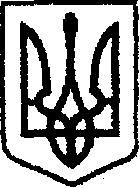 У К Р А Ї Н Ачернігівська обласна державна адміністраціяУПРАВЛІННЯ  КАПІТАЛЬНОГО БУДІВНИЦТВАН А К А ЗПро комісію зі списанняпаливно-мастильних матеріалівВідповідно до статей 6, 41 Закону України «Про місцеві державні адміністрації», з метою забезпечення ефективного використання паливно-мастильних матеріалів, їх списання відповідно до вимог чинного законодавства та у зв’язку з кадровими змінамин а к а з у ю:Затвердити склад комісії зі списання паливно-мастильних матеріалів Управління капітального будівництва Чернігівської обласної державної адміністрації згідно з додатком.Установити, що у разі персональних змін у складі комісії або у відсутності осіб, які входять до складу комісії, у зв’язку з відпусткою, хворобою чи з інших причин, особи, які виконують їх обов’язки, входять до складу комісії за посадами.Відділу фінансового забезпечення забезпечити своєчасне списання паливно-мастильних матеріалів.Визнати таким, що втратив чинність наказ начальника Управління капітального будівництва Чернігівської обласної державної адміністрації від 01.12.2020 № 313 «Про комісію по списанню паливно-мастильних матеріалів».Контроль за виконанням цього наказу залишаю за собою.Начальник                                                                 Ярослав СЛЄСАРЕНКО     Складкомісії зі списання паливно-мастильних матеріалів Управління капітального будівництва Чернігівської обласної державної адміністраціїНачальник відділу адміністративно-господарської та організаційної роботи                                                                                             Валерій КЛЮЧНИКвід 20 грудня 2022 р.     Чернігів№ 242Додаток донаказу начальника Управління капітального будівництва Чернігівської обласної державної адміністрації 20 грудня 2022 року № 242Майко Сергій МихайловичЗаступник начальника Управління – начальник відділу технічного контролю автомобільних доріг, голова комісії;СередаСвітлана МихайлівнаНачальник відділу фінансового забезпечення – головний бухгалтер, член комісії;Гушер Анна СергіївнаЗаступник начальника відділу фінансового забезпечення, член комісії;Мисник Олександр ІвановичНачальник відділу експлуатаційного утримання автомобільних доріг, член комісії.